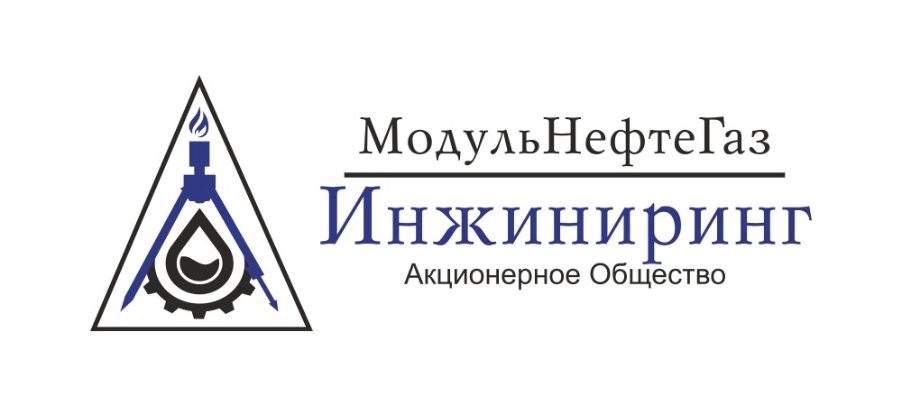 450075, РФ, Республика Башкортостан г. Уфа, ул. Рихарда Зорге, 75+7 (347) 216-10-01office@mngi.suwww.mngi.suОПРОСНЫЙ ЛИСТ ДЛЯ ЗАКАЗА ФАКЕЛЬНОГО СЕПАРАТОРАНаименование предприятия-заказчика и место эксплуатации: ____________________________________________________________________________________________________________________Наименование проектирующей организации: _____________________________________________________________________________________________________________________________________Контактное лицо: _________________________________________________________________________________________________________________________________________________________Комментарии/Особые требования№Показатели Показатели ЗначенияЗначенияХарактеристика рабочей средыНаименование Наименование Характеристика рабочей средыКомпонентный состав газа, % Компонентный состав газа, % Рабочие параметры процесса Расчетное давление, МПа (кгс/см²)Расчетное давление, МПа (кгс/см²)Рабочие параметры процесса Рабочая температура, °СРабочая температура, °СПроизводительность по газу, м³/часПроизводительность по газу, м³/часПроизводительность по газу, м³/часКатегория взрывоопасности (по ГОСТ 30852.11-2002)Группа взрывоопасности (по ГОСТ Р 51330.05-99)Класс опасности (по ГОСТ 12.1.007-76)Категория взрывоопасности (по ГОСТ 30852.11-2002)Группа взрывоопасности (по ГОСТ Р 51330.05-99)Класс опасности (по ГОСТ 12.1.007-76)Категория взрывоопасности (по ГОСТ 30852.11-2002)Группа взрывоопасности (по ГОСТ Р 51330.05-99)Класс опасности (по ГОСТ 12.1.007-76)Расположение сепаратора (вертикальное / горизонтальное)Расположение сепаратора (вертикальное / горизонтальное)Расположение сепаратора (вертикальное / горизонтальное)Материал основных деталей Материал основных деталей Материал основных деталей Необходимость термообработки (да, нет)Необходимость термообработки (да, нет)Необходимость термообработки (да, нет)Необходимость приварки деталей для крепления теплоизоляции Необходимость приварки деталей для крепления теплоизоляции Необходимость приварки деталей для крепления теплоизоляции Необходимость монтажа теплоизоляции на заводе-изготовителе (толщина теплоизоляции)Необходимость монтажа теплоизоляции на заводе-изготовителе (толщина теплоизоляции)Необходимость монтажа теплоизоляции на заводе-изготовителе (толщина теплоизоляции)Необходимость приварки платиков для площадок обслуживания или комплектация площадкамиНеобходимость приварки платиков для площадок обслуживания или комплектация площадкамиНеобходимость приварки платиков для площадок обслуживания или комплектация площадкамиСкорость проникновения коррозии, мм/годСкорость проникновения коррозии, мм/годСкорость проникновения коррозии, мм/годВместимость, м³Вместимость, м³Вместимость, м³Сейсмичность по шкале MSK-64, балл, не болееСейсмичность по шкале MSK-64, балл, не болееСейсмичность по шкале MSK-64, балл, не болееРасчетный срок службы, летРасчетный срок службы, летРасчетный срок службы, летНеобходимость испытаний на межкристаллитную коррозиюНеобходимость испытаний на межкристаллитную коррозиюНеобходимость испытаний на межкристаллитную коррозиюНеобходимость теплообменного устройства (подогреватель), тип теплоносителя Необходимость теплообменного устройства (подогреватель), тип теплоносителя Необходимость теплообменного устройства (подогреватель), тип теплоносителя Требуемая поверхность теплообмена, м²Требуемая поверхность теплообмена, м²Требуемая поверхность теплообмена, м²Место расположения объектаМесто расположения объектаМесто расположения объектаСредняя температура наиболее холодной пятидневки, ºС Средняя температура наиболее холодной пятидневки, ºС Средняя температура наиболее холодной пятидневки, ºС Минимальная температура стенки сепаратора в рабочих условиях, ºСМинимальная температура стенки сепаратора в рабочих условиях, ºСМинимальная температура стенки сепаратора в рабочих условиях, ºСКатегория размещения (на улице, в помещении)Категория размещения (на улице, в помещении)Категория размещения (на улице, в помещении)Наименование наружного антикоррозионного покрытияНаименование наружного антикоррозионного покрытияНаименование наружного антикоррозионного покрытияНаименование внутреннего антикоррозионного покрытияНаименование внутреннего антикоррозионного покрытияНаименование внутреннего антикоррозионного покрытияВ случае перевооружения (реконструкции) существующего аппарата направить его паспортВ случае перевооружения (реконструкции) существующего аппарата направить его паспортВ случае перевооружения (реконструкции) существующего аппарата направить его паспортШМР, ПНРШМР, ПНРШМР, ПНР